ПРОЕКТ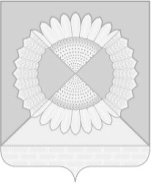 СОВЕТ ГРИШКОВСКОГО СЕЛЬСКОГО ПОСЕЛЕНИЯ КАЛИНИНСКОГО РАЙОНА О добровольных пожертвованиях в Гришковском сельском поселении Калининского районаВ соответствии со статьями 124, 582 Гражданского кодекса Российской Федерации, пунктом 4 статьи 41 Бюджетного кодекса Российской Федерации, частью 1 статьи 55 Федерального закона от 06 октября 2003 года  № 131- ФЗ "Об общих принципах организации местного самоуправления в Российской Федерации", разделом 1 Федерального закона от 11 августа 1995 года     № 135-ФЗ "О благотворительной деятельности и благотворительных организациях", статьей 26 Федерального закона от 12 января 1996 года     № 7-ФЗ "О некоммерческих организациях", руководствуясь Уставом Гришковского сельского поселения Калининского района, Положением о порядке управления и распоряжения муниципальным имуществом Гришковского сельского поселения Калининского района, Совет Гришковского  сельского поселения Калининского района РЕШИЛ:1. Утвердить Положение о добровольных пожертвованиях в Гришковском  сельском поселении Калининского района согласно приложению.2. Финансовому отделу администрации Гришковского сельского поселения Калининского района (Шеремет Д.В.) обнародовать решение в установленном порядке и разместить на официальном сайте администрации Гришковского сельского поселения Калининского района в информационно-телекоммуникационной сети "Интернет".3. Контроль за выполнением настоящего решения возложить на постоянную комиссию Совета Гришковского сельского поселения Калининского района по бюджету, экономике, налогам и распоряжению муниципальной собственностью, вопросам землепользования и благоустройства (Дмух В.Н.).4. Настоящее решение вступает в силу со дня его официального обнародования.Приложение                                            УТВЕРЖДЕНОрешением Совета Гришковского сельского поселения Калининского района                                                                от _________________ № _____Положение о добровольных пожертвованиях в Гришковском сельском поселении Калининского района1.1. Настоящее Положение о добровольных пожертвованиях в Гришковском сельском поселении Калининского района (далее - Положение) регулирует порядок привлечения и расходования добровольных пожертвований физических и юридических лиц в Гришковском сельском поселении Калининского района».1.2. В настоящем Положении используются следующие основные понятия:1) добровольное пожертвование - это безвозмездное дарение имущества, включая денежные средства и имущественные права физических и юридических лиц, в общеполезных целях;2) жертвователь - физическое или юридическое лицо, независимо от организационно-правовой формы, в том числе политические партии, некоммерческие организации, осуществляющие добровольное пожертвование по собственной инициативе на добровольной основе. Размер (объем) пожертвований не ограничен.1.3. Формы добровольных пожертвований:1) бескорыстная (безвозмездная) передача в собственность имущества, в том числе денежных средств и (или) объектов интеллектуальной собственности; 2) бескорыстное (безвозмездное) наделение правами владения, пользования и распоряжения любыми объектами права собственности;1.4. Жертвователи вправе определять цели и назначение добровольных пожертвований.1.5. Принятие решения о добровольном пожертвовании не требует чьего-либо разрешения или согласия, а также принятия муниципального правового акта.1.6. При работе с жертвователями устанавливаются следующие принципы:1) добровольность;2) законность;3) гласность при использовании добровольно пожертвованного имущества (денежных средств).1.7. Между жертвователем и Гришковским сельским поселением Калининского района заключается договор добровольного пожертвования по форме в соответствии с приложением к настоящему Положению. Имущественное добровольное пожертвование оформляется актом приема-передачи, который является неотъемлемой частью договора пожертвования, и в случае, установленном действующим законодательством, подлежит государственной регистрации.1.8. Администрация Гришковского сельского поселения Калининского района обеспечивает доступ физических и юридических лиц, осуществивших добровольное пожертвование, к документации, связанной с целевым расходованием добровольных пожертвований.1.9. По факту добровольного пожертвования выносится вопрос на рассмотрение комиссии по противодействию коррупции при администрации Гришковского сельского поселения Калининского района.Порядок привлечения и использования добровольных пожертвований в Гришковском сельском поселении Калининского района2.1. С инициативой о привлечении добровольных пожертвований могут выступать:1) Глава Гришковского сельского поселения Калининского района;2) Совет Гришковского  сельского поселения Калининского района;Обращение главы Гришковского сельского поселения Калининского района или депутатов Совета Гришковского сельского поселения Калининского района к юридическим и физическим лицам о добровольных пожертвованиях по Гришковскому сельскому поселению Калининского района должно содержать в себе основные направления расходования привлекаемых денежных средств и цели использования имущества (прав).Обращения о привлечении добровольных пожертвований могут доводиться до жертвователей через средства массовой информации, в форме персональных писем к руководителям организаций, индивидуальным предпринимателям, физическим лицам.2.2. Физические и юридические лица вправе самостоятельно обращаться в органы местного самоуправления Гришковского сельского поселения Калининского района с предложениями о передаче добровольных пожертвований.2.3. Если жертвователем не определено, на какие цели и нужды направляются добровольные пожертвования, то решение о направлении (цели использования) принимается Советом Гришковского сельского поселения Калининского района.От имени Гришковского сельского поселения Калининского района стороной договора добровольного пожертвования выступает глава Гришковского сельского поселения Калининского района.2.4. Расходы по уплате государственной пошлины за государственную регистрацию пожертвованного имущества, переход права собственности и других вещных прав на недвижимое имущество регулируются сторонами в договоре добровольного пожертвования. Принимаемое от жертвователя имущество является собственностью Гришковского сельского поселения Калининского района и учитывается в реестре имущества, находящегося в муниципальной собственности Гришковского сельского поселения Калининского района. Стоимость передаваемого имущества или имущественных прав определяется либо жертвователем, либо сторонами договора, либо независимым оценщиком.2.5. Добровольные пожертвования в виде денежных средств являются собственными доходами бюджета Гришковского сельского поселения Калининского района и относятся к безвозмездным поступлениям от физических и юридических лиц.В бюджете Гришковского сельского поселения Калининского района добровольные пожертвования, поступившие в виде денежных средств, учитываются в соответствии с Бюджетным кодексом Российской Федерации и Положением о бюджетном процессе в сельском поселении.2.6. Перечисление жертвователями денежных средств осуществляется безналичным путем через банковские организации. Пожертвованные денежные средства подлежат перечислению в бюджет Гришковского сельского поселения Калининского района на лицевой счет администратора доходов, открытый Управлением Федерального казначейства по Краснодарскому краю. При этом администратором доходов по указанным поступлениям является администрация Гришковского  сельского поселения Калининского района.2.7. Пожертвованное имущество используется в соответствии с его прямым назначением.Пожертвованные денежные средства расходуются в соответствии с целевым назначением, установленным договором добровольного пожертвования, решением Совета Гришковского сельского поселения Калининского района о бюджете Гришковского сельского поселения Калининского района на очередной финансовый год и плановый период и сводной бюджетной росписью Гришковского сельского поселения Калининского района. Пожертвованные денежные средства, не использованные в текущем финансовом году, подлежат использованию в следующем финансовом году на те же цели.2.8. Сведения о поступлении и расходовании пожертвований в виде денежных средств включаются в ежемесячные, ежеквартальные и годовые отчеты об исполнении бюджета.3. Заключительные положенияПравоотношения, связанные с добровольными пожертвованиями, не урегулированные настоящим Положением, регулируются действующим законодательством Российской Федерации.Глава Гришковского  сельского поселения                               Калининского района                                              Т.А. Некрасова                                                                             Приложение к Положению о добровольных пожертвованиях в Гришковском сельском поселении Калининского районаДоговор № ___добровольного пожертвования______________                                          "___" _________ 20__ г.                    (населенный пункт)____________________________________________________________________,(наименование юридического лица, Ф.И.О. индивидуального предпринимателя, Ф.И.О. физического лица)именуемый в дальнейшем Жертвователь, в лице ____________________________________________________________________,(Ф, И.О. лица, действующего от имени и в интересах Жертвователя)действующий на основании ____________________________________________________________________,                                                                                                                                     (Устава, учредительного договора, положения, доверенности)с одной стороны, и Администрация Гришковского сельского поселения Калининского района, именуемая в дальнейшем Одаряемый, в лице главы Гришковского сельского поселения Калининского района  ____________________________________________________________________(Ф.И.О.)действующего на основании Устава Гришковского сельского поселения Калининского района с другой стороны, вместе именуемые Стороны, заключили настоящий договор о нижеследующем:1. ПРЕДМЕТ ДОГОВОРА1.1. Жертвователь по настоящему договору передает в собственность Одаряемому принадлежащее ему_________________________________________________________________ ____________________________________________________________________                                         (указать на каком основании, то есть юридический титул)что подтверждается __________________________________________________                                                 (указать документ, подтверждающий принадлежность имущества, вещи или права Жертвователю)следующие вещи (включая деньги, ценные бумаги, иное имущество, в соответствии со статьей 128 Гражданского кодекса Российской Федерации: ________________________________________________________________________________________________________________________________________(дается название, а если вещь не одна - перечисление, указываются индивидуализирующие признаки вещей)стоимостью ____________________________________________________________________(стоимость определяется Сторонами, или самим Жертвователем, либо с участием эксперта)1.2. Одаряемый пожертвование принимает с благодарностью.Информацию об акте пожертвования Одаряемый размещает на официальном сайте администрации Гришковского сельского поселения Калининского района в сети "Интернет".1.3. Пожертвование обусловлено Жертвователем обязанностью Одаряемого использовать передаваемое ему ____________________________________________________________________                      (указывается название имущества, вещи или права)по определенному целевому назначению, в общеполезных целях.Жертвователь ставит условие, а Одаряемый принимает на себя обязательство обеспечить его путем использования пожертвования ________________________________________________________________________________________________________________________________________        (указывается какое имущество, вещи или права Жертвователя)по следующему целевому назначению: ________________________________________________________________________________________________________________________________________(указывается целевое назначение использования имущества, вещи или права)2. ПРАВА И ОБЯЗАННОСТИ СТОРОН2.1. Права Жертвователя:2.1.1. Контролировать целевое использование пожертвования, переданного в рамках настоящего договора.2.1.2. Требовать расторжения настоящего договора в случаях использования Одаряемым пожертвования на цели, не предусмотренные настоящим договором, путем направления в адрес Одаряемого письменного уведомления. Письменное уведомление направляется не позднее чем за 30 (тридцать) календарных дней до предполагаемой даты расторжения настоящего договора.2.1.3. Запрашивать у Одаряемого любую информацию, касающуюся целевого использования пожертвования, оказанного в рамках настоящего договора.2.2. Обязанности Жертвователя:В течение 5 (пяти) рабочих дней с момента заключения настоящего договора осуществить пожертвование Одаряемому.2.3. Права Одаряемого:2.3.1. Принять от Жертвователя пожертвование.2.3.2. В любое время до передачи ему пожертвования от него отказаться. Отказ Одаряемого от принятия пожертвования должен быть совершен в письменной форме. В этом случае договор пожертвования считается расторгнутым с момента получения Жертвователем отказа.2.4. Обязанности Одаряемого:Использовать пожертвование исключительно для реализации целей, указанных в настоящем договоре, в соответствии с законодательством Российской Федерации и целевым назначением пожертвования.Если использование пожертвования в соответствии с целями, указанными в настоящем договоре, становится вследствие изменившихся обстоятельств невозможным, оно может быть использовано по другому целевому назначению либо в других условиях лишь с письменного согласия Жертвователя.3. ПОРЯДОК ОСУЩЕСТВЛЕНИЯ ПОЖЕРТВОВАНИЯ3.1. Пожертвование осуществляется путем ____________________________________________________________________(перечисления денежных средств Жертвователем на расчетный счет Одаряемого, указанный в настоящем договоре - если пожертвованием являются денежные средства; передачи пожертвования по акту приема-передачи - если пожертвованием являются имущество, вещи)3.2. Жертвователь осуществляет пожертвование в течение 5 (пяти) рабочих дней с момента заключения настоящего договора.4. КОНФИДЕНЦИАЛЬНОСТЬУсловия настоящего договора и дополнительных соглашений к нему конфиденциальны и не подлежат разглашению.5. РАЗРЕШЕНИЕ СПОРОВ5.1. Все споры и разногласия, которые могут возникнуть между Сторонами по вопросам, не нашедшим своего разрешения в тексте настоящего договора, будут разрешаться путем переговоров на основе законодательства Российской Федерации.5.2. В случае невозможности разрешения разногласий путем переговоров или, если в результате переговоров Сторонами не достигнуто соглашение, Стороны (Сторона) обращается в суд.6. ФОРС-МАЖОРОбстоятельства форс-мажорного характера (непредвиденные обстоятельства непреодолимой силы), за которые Стороны не являются ответственными (стихийные бедствия, забастовки, войны, принятие государственными органами законов и подзаконных актов, препятствующих исполнению настоящего договора, и другое), освобождают Сторону, не выполнившую своих обязательств в связи с наступлением указанных обстоятельств, от ответственности за такое невыполнение на срок действия этих обстоятельств.Если эти обстоятельства будут длиться более месяца, каждая из сторон будет иметь право отказаться от исполнения обязательств по настоящему договору. Факт наступления для одной из Сторон указанных обстоятельств должен быть подтвержден документами уполномоченных органов.7. СРОК ДЕЙСТВИЯ, ПРЕКРАЩЕНИЕ ДОГОВОРА И ПРОЧИЕ УСЛОВИЯНастоящий договор заключен сроком с даты подписания настоящего договора и действует до полного исполнения Сторонами своих обязательств, предусмотренных настоящим договором.8. ОСОБЫЕ УСЛОВИЯ ДОГОВОРА8.1. Одаряемый обязуется вести обособленный учет всех операций по использованию пожертвованного ____________________________________________________________________(указывается название имущества, вещи или права) в соответствии с законодательством Российской Федерации.8.2. Изменение назначения использования пожертвованного ____________________________________________________________________________________________________________________________________________________________________________________________________________(указывается название имущества, вещи или права)допускается, если обстоятельства изменились таким образом, что становится невозможным использовать его по первоначальному целевому назначению, и Жертвователь соглашается на использование пожертвованного  ____________________________________________________________________________________________________________________________________________________(указывается название имущества, вещи или права) по другому назначению либо в других условиях.8.3. Если вопрос изменения назначения целевого использования пожертвования возникает после смерти Жертвователя (либо ликвидации юридического лица (индивидуального предпринимателя) - Жертвователя), спор решается судом по требованию правопреемника Жертвователя или другого заинтересованного лица.8.4. Пожертвование может быть отменено по иску Жертвователя, наследника или иного правопреемника в случае использования пожертвованного ________________________________________________________________________________________________________________________________________(указывается название имущества, вещи или права) не в соответствии с определенным Жертвователем целевым назначением.8.5. Расходы, возникшие в связи с заключением настоящего договора, в том числе расходы по уплате государственной пошлины за государственную регистрацию договора добровольного пожертвования объекта (ов) недвижимого имущества, перехода права собственности на объект (ы) недвижимого имущества, ограничений (обременений) прав на объект (ы) недвижимого имущества, за внесение изменений в Единый государственный реестр прав на недвижимое имущество и сделок с ним, оплачиваются Жертвователем.8.6. Все изменения и дополнения к настоящему договору считаются действительными и являются его неотъемлемой частью, если они совершены в письменной форме, содержат прямую ссылку на настоящий договор и подписаны надлежаще уполномоченными на то представителями Сторон.8.7. При изменении места нахождения, банковских реквизитов, возникновении обстоятельств, существенно влияющих на возможности выполнения условий настоящего договора, а также в случае реорганизации одной из Сторон настоящего договора, она обязана незамедлительно уведомить о таких изменениях и обстоятельствах другую Сторону.8.8. Любое обращение или уведомление, которое одна из Сторон направляет другой в рамках исполнения настоящего договора, должно быть направлено в письменной форме почтой или факсимильной связью с последующим направлением оригинала такого обращения.8.9. Настоящий договор заключен в двух подлинных экземплярах, имеющих одинаковую юридическую силу, по одному для каждой из Сторон.8.10. По всем вопросам, не отраженным в условиях настоящего договора, Стороны руководствуются законодательством Российской Федерации.9. АДРЕСА И ПОДПИСИ СТОРОНЖертвователь                                                Одаряемый_____________ _____________              ___________    ______________ (подпись)      (Ф.И.О.)                              (подпись)           (Ф.И.О.)М.П.                                                      М.П.РЕШЕНИЕРЕШЕНИЕРЕШЕНИЕРЕШЕНИЕРЕШЕНИЕРЕШЕНИЕРЕШЕНИЕот№село Гришковское село Гришковское село Гришковское село Гришковское село Гришковское село Гришковское село Гришковское Глава Гришковского сельского поселения                          Глава Гришковского сельского поселения                          Калининского района                                       Т.А. Некрасова                           Т.А. Некрасова